Правила чтения для учащихся1. Если хочешь научиться читать хорошо, старайся читать не менее 40–45 минут в день.2. Старайся не читать лежа, выбери удобную позу для чтения.3. Во время чтения убери отвлекающие предметы, выключи телевизор. Если ты этого не сделаешь, твой труд будет напрасен.4. Читай вслух и не торопись. Если будешь обращать внимание на время, скоро забудешь смысл читаемого текста.5. Если тебя книга увлекла и тебе хочется почитать подольше, сделай небольшой перерыв, используй его для физкультурной паузы.6. Обращай внимание на поступки героев, анализируй их поступки, делай для себя выводы.7. Учись у героев прочитанных книг хорошим манерам и хорошим поступкам.8. Если ты решил прервать чтение до следующего раза, положи в книгу закладку. Эта книга, возможно, будет интересна не только тебе, но и другим людям. Они должны взять ее в руки чистой и опрятной.9. Делись с друзьями информацией об интересной и захватывающей книге.10. Если тебе встретились интересные фразы в книге, не поленись их выписать в отдельную тетрадь. Возможно, когда-нибудь ты вернешься к этим словам.Как готовить домашнее задание по чтению1. Внимательно прочти название произведения, которое перед тобой2. Посмотри, кто автор произведения.3. Внимательно прочитай весь текст4. Отметь карандашом те слова, смысл которых тебе непонятен5. Найди объяснение непонятных слов в словаре или спроси у взрослых.6. Подумай над тем, какова основная мысль данного текста.7. Внимательно прочитай вопросы в конце текста и постарайся на них ответить с помощью текста. 8. Составь план пересказа текста.9. Подготовь пересказ текста вслух (от другого лица).10. Не глядя в текст, вспомни действующих лиц текста и главного героя.11. Дай им характеристику, учитывай и собственное мнение.12. Выскажи свое мнение по прочитанному тексту, поделись этим мнением со своими родными. Им это будет интересно.
Правила чтения для учащихся.1. Если хочешь научиться читать хорошо, старайся читать не менее 40 минут в день.2. Старайся не читать лежа, выбери удобную позу для чтения.3. Во время чтения выключи телевизор. Если ты этого не сделаешь, твой труд будет напрасен.4. Читай вслух и не торопись. Если будешь обращать внимание на время, скоро забудешь смысл читаемого текста.5. Если тебя книга увлекла и тебе хочется почитать подольше, сделай небольшой перерыв.6. Обращай внимание на поступки героев, анализируй их поступки, делай для себя выводы.7. Если ты решил прервать чтение до следующего раза, положи в книгу закладку. Эта книга, возможно, будет интересна не только тебе, но и другим людям8. Делись с друзьями информацией об интересной и захватывающей книге.9. Если тебе встретились интересные фразы в книге, не поленись их выписать в отдельную тетрадь. Возможно, когда-нибудь ты вернешься к этим словам.Ориентировочные нормы техники чтения в начальной школе по ФГОС 


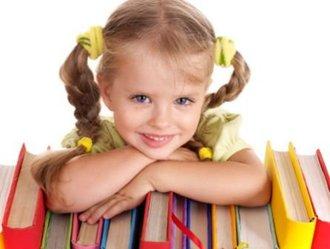 ОценкаУчебные четвертиУчебные четвертиУчебные четвертиУчебные четвертиОценкаI четвертьII четвертьIII четвертьIV четвертьПервый классПервый классПервый классПервый классПервый класс«5»больше 20 словбольше 35 словбольше 40 слов«4»16–20 слов26–35 слов31–40 слов«3»10–15 слов20–25 слов25–30 слов«2»меньше 10 словменьше 20 словменьше 25 словВторой классВторой классВторой классВторой классВторой класс«5»больше 45 словбольше 55 словбольше 65 словбольше 70 слов«4»35–45 слов40–55 слов50–65 слов55–70 слов«3»25–34 слова25–39 слов35–49 слов40–54 слова«2»меньше 25 словменьше 25 словменьше 35 словменьше 40 словТретий классТретий классТретий классТретий классТретий класс«5»больше 70 словбольше 75 словбольше 85 словбольше 90 слов«4»55–70 слов60–75 слов70–85 слов75–90 слов«3»40–54 слова45–59 слов55–69 слов60–74 слова«2»меньше 40 словменьше 45 словменьше 55 словменьше 60 словЧетвертый классЧетвертый классЧетвертый классЧетвертый классЧетвертый класс«5»больше 90 словбольше 100 словбольше 110 словбольше 120 слов«4»75–90 слов85–100 слов95–110 слов105–120 слов«3»65–74 слова70–84 слова80–94 слова90–104 слова«2»меньше 65 словменьше 70 словменьше 80 словменьше 90 слов